Rompecabezas cuadradoRecorta las fichas de abajo y reordénalas en un gran cuadrado haciendo coincidir cada lado con un valor equivalente. Cuando termines, todos los pares de lados que se tocan deben ser equivalentes. *Supón que todas las variables son positivas. 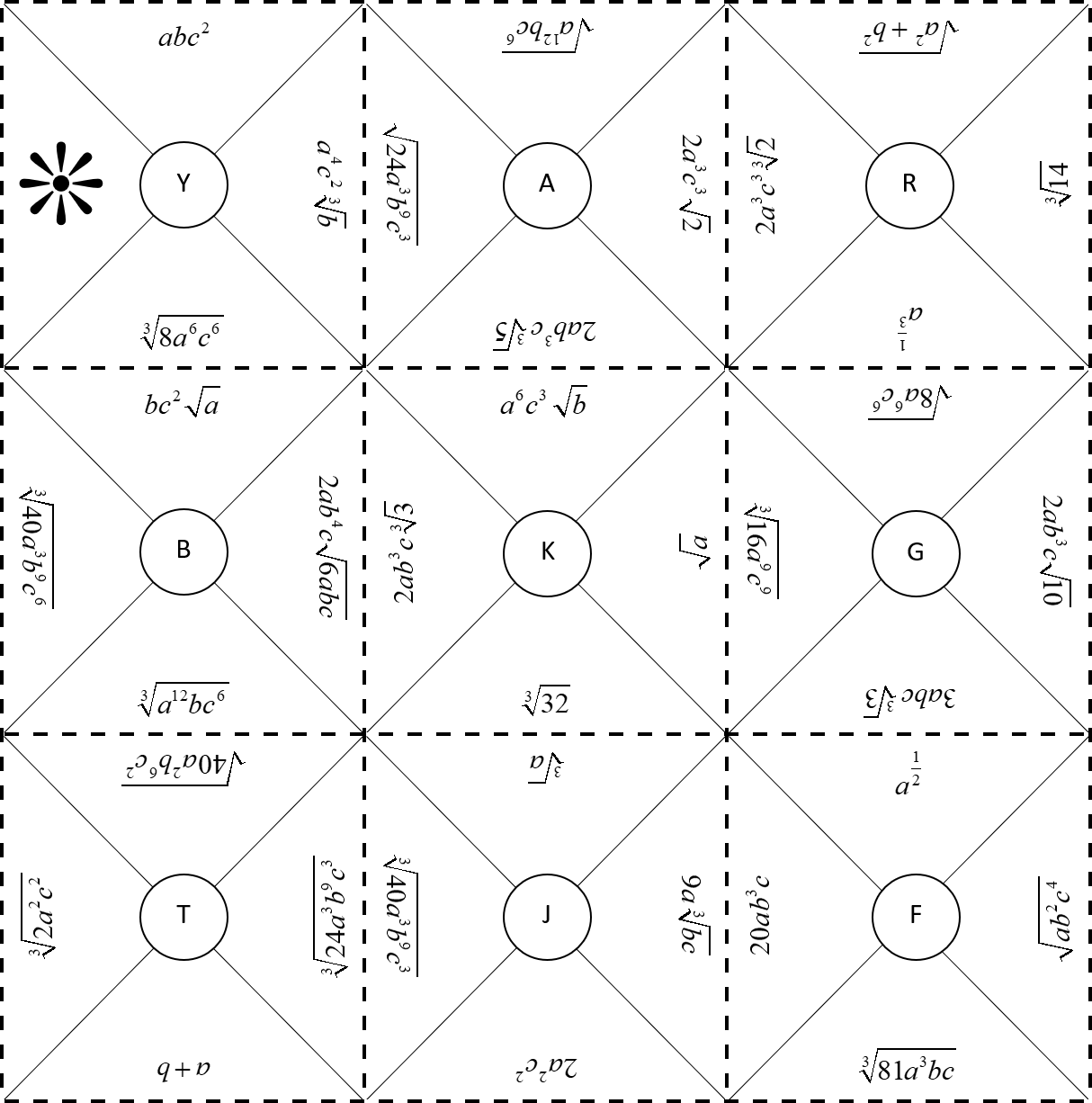 